АДМИНИСТРАЦИЯ ГОРОДА ИШИМАПОСТАНОВЛЕНИЕ09 ноября 2020 г.                                                                                           № 883В соответствии с Земельным кодексом Российской Федерации, Градостроительным кодексом Российской Федерации, Гражданским кодексом Российской Федерации, ст. 43 Устава города Ишима:В постановление администрации города Ишима от 25.04.2016 № 434 «Об утверждении Положения о комиссии по рассмотрению обращений физических и юридических лиц о предоставлении и передаче земельных участков» внести следующее изменение:1.1.	приложение № 2 к постановлению изложить в новой редакции согласно приложению к постановлению.2.	Опубликовать настоящее постановление в газете «Ишимская правда», в сетевом издании «Официальные документы города Ишима» (http://ishimdoc.ru) и разместить на официальном сайте муниципального образования городской округ город Ишим ishim.admtumen.ru.3.	Контроль за исполнением настоящего постановления возложить на заместителя Главы города по имуществу.Первый заместитель Главы города                                                 А.А. Веренчук                                               СОСТАВкомиссии по рассмотрению обращений физических и юридических лиц о предоставлении и передаче земельных участков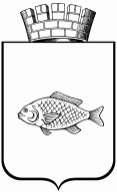 О внесении изменения в постановление администрации города Ишима от 25.04.2016 № 434 «Об утверждении Положения о комиссии по рассмотрению обращений физических и юридических лиц о предоставлении и передаче земельных участков»(в ред. постановлений администрации города Ишима от 08.08.2016 № 819, от 06.03.2017 № 161,от 10.05.2017 № 407, от 06.11.2018 № 1262)Приложениек постановлению администрации города Ишима       от 09 ноября 2020 года № 883- первый заместитель Главы города, председатель комиссии;- заместитель Главы города по имуществу, заместитель председателя комиссии;- начальник землеустроительного отдела МКУ «Управление имуществом и земельными ресурсами г. Ишима», секретарь комиссии (по согласованию).Члены комиссии:- директор департамента имущественных отношений и земельных ресурсов г. Ишима;- заместитель директора департамента имущественных отношений и земельных ресурсов администрации г. Ишима (по согласованию);- заместитель директора департамента городского хозяйства администрации г. Ишима (по согласованию);- председатель правового комитета администрации города Ишима;- директор МКУ «Управление имуществом и земельными ресурсами г. Ишима» (по согласованию);- председатель комитета по развитию потребительского рынка и предпринимательства администрации г. Ишима;- депутат Ишимской городской Думы (по согласованию);- ведущий специалист-эксперт Ишимского отдела Управления Федеральной службы государственной регистрации, кадастра и картографии по Тюменской области (по согласованию);- начальник отдела надзорной деятельности и профилактической работы по городу Ишиму, Абатскому, Викуловскому, Ишимскому, Казанскому, Сладковскому, Сорокинскому муниципальным районам управления надзорной деятельности и профилактической работы Главного управления МЧС России по Тюменской области (по согласованию);- начальник отдела по подготовке разрешительной документации МКУ «Управление жилищно-коммунальным хозяйством г. Ишима» (по согласованию).